Table 1. Parameters and Scores Used for EvaluationParametersScoresDescriptionThe ICDAS II codes and criteria0 Sound.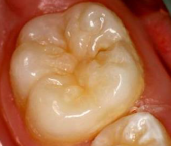 The ICDAS II codes and criteria1 First visual change in enamel.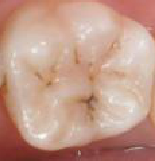 The ICDAS II codes and criteria2 Distinct visual change in enamel.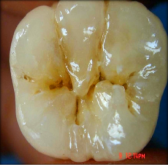 The ICDAS II codes and criteria3 Localized enamel breakdown.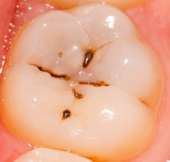 The ICDAS II codes and criteria4 Underlying dark shadow.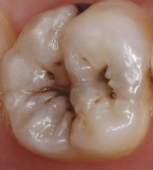 The ICDAS II codes and criteria5Distinct cavity with visible dentin.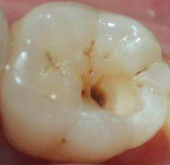 The ICDAS II codes and criteria6Extensive distinct cavity with visible dentin.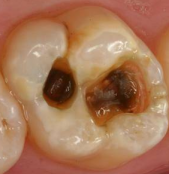 Restoration and Sealant Codes0Not sealed or restored.Restoration and Sealant Codes1Sealant, partial.Restoration and Sealant Codes2Sealant, full.Restoration and Sealant Codes3Tooth colored restoration.Restoration and Sealant Codes4Amalgam restoration.Restoration and Sealant Codes5Stainless steel crown.Restoration and Sealant Codes6Porcelain, gold, FPM crown or veneer.Restoration and Sealant Codes7Lost or broken restoration.Restoration and Sealant Codes8Temporary restoration.Scores for teeth loss97Tooth missing because of caries.Scores for teeth loss98Tooth missing for reasons other than caries.Scores for teeth loss99Not erupted.